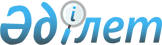 Об утверждении Положения о государственном учреждении "Отдел физической культуры и спорта Мендыкаринского района"
					
			Утративший силу
			
			
		
					Постановление акимата Мендыкаринского района Костанайской области от 4 марта 2016 года № 35. Зарегистрировано Департаментом юстиции Костанайской области 7 апреля 2016 года № 6261. Утратило силу постановлением акимата Мендыкаринского района Костанайской области от 5 мая 2016 года № 79      Сноска. Утратило силу постановлением акимата Мендыкаринского района Костанайской области от 05.05.2016 № 79 (вводится в действие со дня подписания).

      В соответствии со статьей 31 Закона Республики Казахстан от 23 января 2001 года "О местном государственном управлении и самоуправлении в Республике Казахстан", Указом Президента Республики Казахстан от 29 октября 2012 года № 410 "Об утверждении Типового положения государственного органа Республики Казахстан" акимат Мендыкаринского района ПОСТАНОВЛЯЕТ:

      1. Утвердить прилагаемое Положение о государственном учреждении "Отдел физической культуры и спорта Мендыкаринского района".

      2. Контроль за исполнением настоящего постановления возложить на заместителя акима Мендыкаринского района по социальным вопросам.

      3. Настоящее постановление вводится в действие по истечении десяти календарных дней после дня его первого официального опубликования.

 Положение о государственном учреждении "Отдел физической культуры и спорта Мендыкаринского района" 1. Общие положения      1. Государственное учреждение "Отдел физической культуры и спорта Мендыкаринского района" является государственным органом Республики Казахстан, осуществляющим руководство в сфере обеспечения развития физической культуры и спорта.

      2. Государственное учреждение "Отдел физической культуры и спорта Мендыкаринского района" имеет ведомство:

      Коммунальное государственное учреждение "Мендыкаринская районная детско-юношеская спортивная школа" Отдела физической культуры и спорта Мендыкаринского района.

      3. Государственное учреждение "Отдел физической культуры и спорта Мендыкаринского района" осуществляет свою деятельность в соответствии с Конституцией и законами Республики Казахстан, актами Президента и Правительства Республики Казахстан, иными нормативными правовыми актами, а также настоящим Положением.

      4. Государственное учреждение "Отдел физической культуры и спорта Мендыкаринского района" является юридическим лицом в организационно-правовой форме государственного учреждения, имеет печать и штампы со своим наименованием на государственном языке, бланки установленного образца, в соответствии с законодательством Республики Казахстан счета в органах казначейства.

      5. Государственное учреждение "Отдел физической культуры и спорта Мендыкаринского района" вступает в гражданско-правовые отношения от собственного имени.

      6. Государственное учреждение "Отдел физической культуры и спорта Мендыкаринского района" имеет право выступать стороной гражданско-правовых отношений от имени государства, если оно уполномочено на это в соответствии с законодательством.

      7. Государственное учреждение "Отдел физической культуры и спорта Мендыкаринского района" по вопросам своей компетенции в установленном законодательством порядке принимает решения, оформляемые приказами руководителя государственного учреждения "Отдел физической культуры и спорта Мендыкаринского района" и другими актами, предусмотренными законодательством Республики Казахстан.

      8. Структура и лимит штатной численности государственного учреждения "Отдел физической культуры и спорта Мендыкаринского района" утверждаются в соответствии с действующим законодательством.

      9. Местонахождение юридического лица: 111300, Республика Казахстан, Костанайская область, Мендыкаринский район, село Боровское, улица Королева, 5.

      10. Полное наименование государственного органа -государственное учреждение "Отдел физической культуры и спорта Мендыкаринского района".

      11. Настоящее Положение является учредительным документом государственного учреждения "Отдел физической культуры и спорта Мендыкаринского района".

      12. Финансирование деятельности государственного учреждения "Отдел физической культуры и спорта Мендыкаринского района" осуществляется из местного бюджета.

      13. Государственному учреждению "Отдел физической культуры и спорта Мендыкаринского района" запрещается вступать в договорные отношения с субъектами предпринимательства на предмет выполнения обязанностей, являющихся функциями государственного учреждения "Отдел физической культуры и спорта Мендыкаринского района".

      Если государственному учреждению "Отдел физической культуры и спорта Мендыкаринского района" законодательными актами предоставлено право осуществлять приносящую доходы деятельность, то доходы, полученные от такой деятельности, направляются в доход государственного бюджета.

 2. Миссия, основные задачи, функции, права и обязанности государственного органа      14. Миссия: государственное учреждение "Отдел физической культуры и спорта Мендыкаринского района" осуществляет реализацию государственной политики в области физической культуры и спорта.

      15. Задачи:

      1) осуществление пропаганды физической культуры и спорта;

      2) поддержка и стимулирование физической культуры и спорта;

      3) осуществлять иные задачи в соответствии с законодательством.

      16. Функции:

      1) реализация единого регионального календаря спортивно-массовых мероприятий;

      2) организация проведения соревнований по видам спорта на территории района;

      3) обеспечивать подготовку районных сборных команд по различным видам спорта и их выступления на соревнованиях;

      4) развивать массовые и национальные виды спорта на территории Мендыкаринского района;

      5) координировать деятельность физкультурно-спортивных организаций на территории района;

      6) оказывать государственную услугу: "Присвоение спортивных разрядов и категорий: второй и третий, первый, второй и третий юношеские, тренер высшего и среднего уровня квалификации второй категории, инструктор - спортсмен высшего уровня квалификации второй категории, методист высшего и среднего уровня квалификации второй категории, судья по спорту";

      7) обеспечивать доступность стандартов и регламентов государственных услуг;

      8) осуществление иных функций в соответствии с законодательством Республики Казахстан.

      Функции ведомства:

      1) осуществление учебно-тренировочного процесса подготовки спортсмена и руководства его состязательной деятельностью для достижения спортивных результатов; 

      2) проведение физкультурно-оздоровительной и воспитательной работы среди детей и подростков;

      3) осуществление иных функций в соответствии с законодательством Республики Казахстан.

      17. Права и обязанности:

      1) запрашивать и получать необходимую информацию, документы и иные материалы от государственных органов и должностных лиц;

      2) соблюдать действующее законодательство Республики Казахстан, а также исполнять возложенные на него задачи и функции

      3)осуществлять иные права и обязанности, предусмотренные законодательством Республики Казахстан.

 3. Организация деятельности государственного органа      18. Руководство государственным учреждением "Отдел физической культуры и спорта Мендыкаринского района" осуществляется первым руководителем, который несет персональную ответственность за выполнение возложенных на государственное учреждение "Отдел физической культуры и спорта Мендыкаринского района" задач и осуществление им своих функций.

      19. Первый руководитель государственного учреждения "Отдел физической культуры и спорта Мендыкаринского района" назначается на должность и освобождается от должности акимом района.

      20. Первый руководитель государственного учреждения "Отдел физической культуры и спорта Мендыкаринского района" не имеет заместителей.

      21. Полномочия первого руководителя государственного учреждения "Отдел физической культуры и спорта Мендыкаринского района":

      1) представляет государственное учреждение "Отдел физической культуры и спорта Мендыкаринского района" в государственных органах и организациях;

      2) принимает меры, направленные на противодействие коррупции в государственном учреждении "Отдел физической культуры и спорта Мендыкаринского района", несет персональную ответственность за непринятие мер по противодействию коррупции;

      3) организует и руководит работой государственного учреждения "Отдел физической культуры и спорта Мендыкаринского района";

      4) издает приказы;

      5) в установленном законодательством порядке назначает и освобождает, налагает дисциплинарные взыскания и применяет меры поощрения на сотрудников государственного учреждения "Отдел физической культуры и спорта Мендыкаринского района";

      6) осуществляет личный прием физических лиц и представителей юридических лиц; 

      7) осуществляет иные функции в соответствии с законодательством Республики Казахстан.

      Исполнение полномочий руководителя государственного учреждения "Отдел физической культуры и спорта Мендыкаринского района" в период его отсутствия осуществляется лицом, его замещающим, в соответствии с действующим законодательством.

 4. Имущество государственного органа      22. Государственное учреждение "Отдел физической культуры и спорта

      Мендыкаринского района" может иметь на праве оперативного управления обособленное имущество в случаях, предусмотренных законодательством.

      Имущество государственного учреждения "Отдел физической культуры и спорта Мендыкаринского района" формируется за счет имущества, переданного ему собственником, а также имущества (включая денежные доходы), приобретенного в результате собственной деятельности и иных источников, не запрещенных законодательством Республики Казахстан.

      23. Имущество, закрепленное за государственным учреждением "Отдел физической культуры и спорта Мендыкаринского района" относится к коммунальной собственности.

      24. Государственное учреждение "Отдел физической культуры и спорта Мендыкаринского района" не вправе самостоятельно отчуждать или иным способом распоряжаться закрепленным за ним имуществом и имуществом, приобретенным за счет средств, выданных ему по плану финансирования, если иное не установлено законодательством.

 5. Реорганизация и упразднение государственного органа      25. Реорганизация и упразднение государственного учреждения "Отдел физической культуры и спорта Мендыкаринского района" осуществляются в соответствии с законодательством Республики Казахстан.

 Перечень организаций, находящихся в ведении государственного учреждения "Отдел физической культуры и спорта Мендыкаринского района"      Коммунальное государственное учреждение "Мендыкаринская районная детско-юношеская спортивная школа" Отдела физической культуры и спорта Мендыкаринского района.


					© 2012. РГП на ПХВ «Институт законодательства и правовой информации Республики Казахстан» Министерства юстиции Республики Казахстан
				
      Аким района

В. Ионенко
Утверждено
постановлением акимата
от 4 марта 2016 года № 35